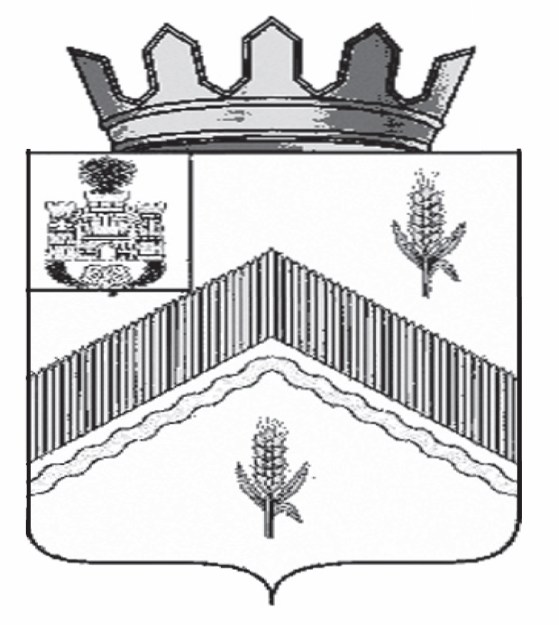      РОССИЙСКАЯ  ФЕДЕРАЦИЯ       ОРЛОВСКАЯ    ОБЛАСТЬ АДМИНИСТРАЦИЯ ЗАЛЕГОЩЕНСКОГО РАЙОНА				      ПОСТАНОВЛЕНИЕ29 декабря  2020 г.							№548                         пос. ЗалегощьВо исполнение Федерального закона от 25.12.2008 года №273-ФЗ «О противодействии коррупции», в целях обеспечения комплексного подхода к реализации мер по противодействию коррупции в Залегощенском районе Орловской области, администрация Залегощенского района   п о с т а н о в л я е т:1. Утвердить план мероприятий по противодействию коррупции в деятельности администрации Залегощенского района Орловской области на 2021 год (приложение).2. Отделу по организационно-кадровой работе и делопроизводству     (Котова М.В.) опубликовать настоящее постановление на официальном сайте администрации Залегощенского района в разделе «Противодействие коррупции».3. Контроль за выполнением постановления оставляю за собой.4. Настоящее постановление вступает в силу после его официального опубликования.Глава района 		      			       В.Н.Брежнев                                        ПриложениеК постановлению администрации Залегощенского района Орловской области от _29 декабря2020 года__ № __548__План мероприятий по противодействию коррупции в  деятельности администрации Залегощенского района на 2021 год№п/пМероприятиеСрок исполненияИсполнители1.  ПРАВОВОЕ ОБЕСПЕЧЕНИЕ ПРОТИВОДЕЙСТВИЯ КОРРУПЦИИ 1.  ПРАВОВОЕ ОБЕСПЕЧЕНИЕ ПРОТИВОДЕЙСТВИЯ КОРРУПЦИИ 1.  ПРАВОВОЕ ОБЕСПЕЧЕНИЕ ПРОТИВОДЕЙСТВИЯ КОРРУПЦИИ 1.  ПРАВОВОЕ ОБЕСПЕЧЕНИЕ ПРОТИВОДЕЙСТВИЯ КОРРУПЦИИ 1.1.Мониторинг изменений законодательства Российской Федерации на предмет необходимости внесения изменений в муниципальные правовые акты ОМСУ Залегощенского района Орловской областиЕжемесячноНачальники отделов, заведующий сектором опеки, начальник отдела по правовому обеспечению и муниципальному финансовому контролю 1.2.Проведение антикоррупционной экспертизы муниципальных правовых актов ОМСУ Залегощенского района Орловской области  и их проектовПо мере необходимостиНачальник отдела по правовому обеспечению и муниципальному финансовому контролю1.3.Размещение проектов нормативных правовых актов ОМСУ  Залегощенского района Орловской области  на официальном сайте администрации Залегощенского района Орловской области  в информационно-телекоммуникационной сети «Интернет» для организации проведения их независимой антикоррупционной экспертизыПо мере необходимостиГлавный специалист организационно – кадровой работе и делопроизводству1.4.Направление в Прокуратуру Залегощенского района Орловской области  проектов МНПА и МНПА Залегощенского района Орловской области  для проверки на соответствие положениям действующего законодательстваПо мере необходимостиНачальники отделов, заведующий сектором опеки, начальник отдела по правовому обеспечению и муниципальному финансовому контролю2.  ВОПРОСЫ КАДРОВОЙ ПОЛИТИКИ2.  ВОПРОСЫ КАДРОВОЙ ПОЛИТИКИ2.  ВОПРОСЫ КАДРОВОЙ ПОЛИТИКИ2.  ВОПРОСЫ КАДРОВОЙ ПОЛИТИКИ2.1. Профилактика коррупционных и иных правонарушений2.1. Профилактика коррупционных и иных правонарушений2.1. Профилактика коррупционных и иных правонарушений2.1. Профилактика коррупционных и иных правонарушений2.1.1.Организация контроля за представлением лицами, замещающими муниципальные должности, и муниципальными служащими сведений о своих доходах, расходах, об имуществе и обязательствах имущественного характера, а также сведений о доходах, расходах, об имуществе и обязательствах имущественного характера своих супруг (супругов) и несовершеннолетних детей (далее - сведения), в порядке, установленном законодательствомянварь – апрель .Начальник отдела по организационно-кадровой работе и делопроизводству, начальники отделов2.1.2.Организация размещения сведений, представленных муниципальными служащими, в информационно-телекоммуникационной сети «Интернет» на официальном сайте администрации Залегощенского района Орловской области  в  порядке, установленном законодательствомВ течение 14 рабочих дней со дня истечения срока установленного для представления сведенийНачальник отдела по организационно-кадровой работе и делопроизводству2.1.3.Проведение анализа сведений о доходах, расходах, об имуществе и обязательствах имущественного характера представленных  муниципальными служащими (путем сопоставления представленных сведений со сведениями указанными в справках за предыдущий период и с информацией имеющейся  в личном деле)до 01 сентября  2021 годаНачальник отдела по организационно-кадровой работе и делопроизводству2.1.4.Представление представителю нанимателя (работодателю) доклада о результатах анализа сведений  о  доходах, расходах, об имуществе и обязательствах имущественного характера, а также сведений о доходах, расходах, об имуществе и обязательствах имущественного характера своих, супруги (супруга) и несовершеннолетних детей, представленных муниципальными служащимидо 15 сентября 2021 годаНачальник отдела по организационно-кадровой работе и делопроизводству2.1.5.Проведение в установленном законом порядке  проверок:- достоверности и полноты сведений о доходах, об имуществе и обязательствах имущественного характера, а также сведений о доходах, расходах, об имуществе и обязательствах имущественного характера своих, супруги (супруга) и несовершеннолетних детей представляемых гражданами, претендующими на замещение должностей муниципальной службы, муниципальными служащими;- соблюдения муниципальными служащими ограничений и запретов, требований о предотвращении и урегулировании конфликта интересов, исполнения ими обязанностей установленных Федеральным законом от 25.12.2008 № 273-ФЗ «О противодействии коррупции» и  другими федеральными законамиНа основании поступившей информацииНачальник отдела по организационно-кадровой работе и делопроизводству2.1.6.Организация ознакомления граждан, поступающих на должности муниципальной службы, с законодательством в сфере противодействия коррупции, в том числе информирование об ответственности за совершение правонарушений, о недопустимости возникновения конфликта интересов и о его урегулировании, о недопущении получения и дачи взятки, о соблюдении ограничений, запретов, требований к служебному поведению, исполнении обязанностейПри поступлении на муниципальную службуНачальник отдела по организационно-кадровой работе и делопроизводству, начальники отделов2.1.7.Осуществление комплекса организационных, разъяснительных и иных мер по соблюдению муниципальными служащими ограничений, запретов, требований к служебному поведению, исполнению обязанностей, установленных в целях противодействия коррупции, а также по недопущению муниципальными служащими поведения, которое может воспринимается  как обещание или предложение дачи взятки  либо как согласие принять взятку или как просьба о даче взяткив течение годаНачальник отдела по организационно-кадровой работе и делопроизводству, начальники отделов2.1.8Принятие мер по повышению эффективности кадровой работы в части, касающейся ведения личных дел работников администрации Залегощенского района Орловской области  , в том числе контроль за полнотой и актуализацией сведений, содержащихся в анкетах, представляемых при поступлении на муниципальную службу и ее прохождении, о родственниках и свойственниках в целях выявления возможного конфликта интересов.до 20 декабря 2021 годаНачальник отдела по организационно-кадровой работе и делопроизводству, начальники отделов2.2. Обеспечение соблюдения муниципальными служащими ограничений,запретов, а также исполнения обязанностей, установленных в целях противодействия коррупции,повышение эффективности урегулирования конфликта интересов2.2. Обеспечение соблюдения муниципальными служащими ограничений,запретов, а также исполнения обязанностей, установленных в целях противодействия коррупции,повышение эффективности урегулирования конфликта интересов2.2. Обеспечение соблюдения муниципальными служащими ограничений,запретов, а также исполнения обязанностей, установленных в целях противодействия коррупции,повышение эффективности урегулирования конфликта интересов2.2. Обеспечение соблюдения муниципальными служащими ограничений,запретов, а также исполнения обязанностей, установленных в целях противодействия коррупции,повышение эффективности урегулирования конфликта интересов2.2.1.Организация работы по информированию муниципальных служащих об обязанности по предварительному уведомлению представителя нанимателя (работодателя) о намерении выполнять иную оплачиваемую работу, определение возможности возникновения конфликта интересов при выполнении данной работыВ течение года Начальник отдела по организационно-кадровой работе и делопроизводству, начальники отделов2.2.2.Организация работы по информированию муниципальных служащих о необходимости  соблюдения Правил передачи  подарков, полученных муниципальным служащим, в связи с протокольными мероприятиями, служебными командировками и другими официальными мероприятиямиЕжеквартально Начальник отдела по организационно-кадровой работе и делопроизводству, начальники отделов2.2.3.Организация работы по информированию  муниципальных служащих об обязанности уведомлять в письменной форме представителя нанимателя (работодателя) о личной заинтересованности при исполнении должностных обязанностей, которая может привести к конфликту интересов, и принимать меры по предотвращению подобного конфликтаЕжеквартальноНачальник отдела по организационно-кадровой работе и делопроизводству, начальники отделов2.2.4.Информирование  муниципальных служащих об обязанности уведомлять представителя нанимателя (работодателя) о фактах обращения в целях склонения к совершению коррупционных правонарушенийЕжеквартальноНачальник отдела по организационно-кадровой работе и делопроизводству, начальники отделов2.2.5.Организация работы по выявлению случаев возникновения конфликта интересов, одной из сторон которого является муниципальный служащий, принятие мер, предусмотренных законодательством по предотвращению и урегулированию конфликта интересов, а также выявление причин и условий, способствующих возникновению конфликта интересовв течение Начальник отдела по организационно-кадровой работе и делопроизводству, начальники отделов2.2.6.Организационное и документационное обеспечение деятельности комиссии по соблюдению требований к служебному поведению муниципальных служащих и урегулированию конфликта интересов в администрации Залегощенского района Орловской области  в течение 2021 гПредседатель комиссии2.2.7.Организация работы по соблюдению гражданами, замещавшими должности муниципальной службы, включенные в перечни должностей, установленные нормативными правовыми актами Российской Федерации, в течение двух лет после увольнения с муниципальной службы, обязанности получения согласия комиссии по соблюдению требований к служебному поведению муниципальных служащих и урегулированию конфликта интересов на замещение ими на условиях трудового договора должности в организации и (или) выполнения в данной организации работы на условиях гражданско-правового договора, если отдельные функции муниципального (административного) управления данной организацией входили в их должностные (служебные) обязанностив течение 2021 гНачальник отдела по организационно-кадровой работе и делопроизводству, начальники отделов2.2.8.Размещение информации о деятельности комиссии по соблюдению требований к служебному поведению и урегулированию конфликта интересов в администрации Залегощенского района Орловской области в информационно-телекоммуникационной сети «Интернет» на официальном сайте администрации Залегощенского района Орловской области  ЕжеквартальноНачальник отдела по организационно-кадровой работе и делопроизводству, начальники отделов2.2.9.Обеспечение контроля за применением предусмотренных законодательством дисциплинарных взысканий в каждом случае несоблюдения ограничений и запретов, требований о предотвращении или об урегулировании конфликта интересов и неисполнение обязанностей, установленных в целях противодействия коррупциив течение 2021 г Глава района3.  АНТИКОРРУПЦИОННОЕ ОБРАЗОВАНИЕ3.  АНТИКОРРУПЦИОННОЕ ОБРАЗОВАНИЕ3.  АНТИКОРРУПЦИОННОЕ ОБРАЗОВАНИЕ3.  АНТИКОРРУПЦИОННОЕ ОБРАЗОВАНИЕ3.1.Обеспечение повышения квалификации муниципальных служащих, ответственных за реализацию антикоррупционной политики в администрации Залегощенского района Орловской области  III квартал 2021 годаНачальник отдела по организационно-кадровой работе и делопроизводству, начальники отделов3.2.Проведение разъяснительных мероприятий для поступающих на муниципальную службу. Ознакомление муниципальных служащих с изменениями в законодательстве, разъяснение ограничений, налагаемых на граждан после увольнения с муниципальной службы.на полугодовой основеНачальник отдела по организационно-кадровой работе и делопроизводству, начальники отделов3.3.Обеспечение обучения муниципальных служащих, впервые поступивших на муниципальную службу для замещения должностей, включенных в перечни, установленные муниципальными нормативными правовыми актами, по образовательным программам в области противодействия коррупцииВ течение 2021 годаНачальник отдела по организационно-кадровой работе и делопроизводству4.  ОРГАНИЗАЦИЯ РАБОТЫ ПО ПРОТИВОДЕЙСТВИЮ КОРРУПЦИИ В АДМИНИСТРАЦИИ ЗАЛЕГОЩЕНСКОГО РАЙОНП ОРЛОВСКОЙ ОБЛАСТИ4.  ОРГАНИЗАЦИЯ РАБОТЫ ПО ПРОТИВОДЕЙСТВИЮ КОРРУПЦИИ В АДМИНИСТРАЦИИ ЗАЛЕГОЩЕНСКОГО РАЙОНП ОРЛОВСКОЙ ОБЛАСТИ4.  ОРГАНИЗАЦИЯ РАБОТЫ ПО ПРОТИВОДЕЙСТВИЮ КОРРУПЦИИ В АДМИНИСТРАЦИИ ЗАЛЕГОЩЕНСКОГО РАЙОНП ОРЛОВСКОЙ ОБЛАСТИ4.  ОРГАНИЗАЦИЯ РАБОТЫ ПО ПРОТИВОДЕЙСТВИЮ КОРРУПЦИИ В АДМИНИСТРАЦИИ ЗАЛЕГОЩЕНСКОГО РАЙОНП ОРЛОВСКОЙ ОБЛАСТИ4.1.Организация контроля за  представлением лицами, замещающими должности руководителей муниципальных учреждений, полных и достоверных сведений о своих доходах, расходах, об имуществе и обязательствах имущественного характера, а также сведений о доходах, расходах, об имуществе и обязательствах имущественного характера своих супруг (супругов) и несовершеннолетних детейянварь –  апрель (ежегодно)Начальник отдела по организационно-кадровой работе и делопроизводству4.2.Организация контроля за представлением гражданами, претендующими на замещение должностей руководителей муниципальных учреждений, полных и достоверных сведений о доходах, расходах, об имуществе и обязательствах имущественного характерана постоянной основеНачальник отдела по организационно-кадровой работе и делопроизводству4.3.Организация размещения сведений о доходах, расходах, об имуществе и обязательствах имущественного характера руководителей муниципальных учреждений, а также членов их семей на официальном сайте администрации Залегощенского района Орловской области  в информационно-телекоммуникационной сети «Интернет»в течение 14 рабочих дней со дня истечения срока, установленного для представления сведенийНачальник отдела по организационно-кадровой работе и делопроизводству4.4.Организация проверки сведений о доходах, расходах, об имуществе и обязательствах имущественного характера, представляемых гражданами, претендующими на замещение должностей руководителей муниципальных учреждений, и лицами, замещающими данные должностина основании поступившей информацииНачальник отдела по организационно-кадровой работе и делопроизводству4.5.Оказание юридической, методической и консультационной помощи подведомственным муниципальным учреждениям, в том числе по реализации статьи 13.3. Федерального закона от 25.12.2008 № 273-ФЗ «О противодействии коррупции» На постоянной основеНачальник отдела по организационно-кадровой работе и делопроизводству, начальник отдела по правовому обеспечению и муниципальному финансовому контролю5.  ОБЕСПЕЧЕНИЕ ПРОЗРАЧНОСТИ ДЕЯТЕЛЬНОСТИ АДМИНИСТРАЦИИ ЗАЛЕГОЩЕНСКОГО РАЙОНА ОРЛОВСКОЙ ОБЛАСТИ5.  ОБЕСПЕЧЕНИЕ ПРОЗРАЧНОСТИ ДЕЯТЕЛЬНОСТИ АДМИНИСТРАЦИИ ЗАЛЕГОЩЕНСКОГО РАЙОНА ОРЛОВСКОЙ ОБЛАСТИ5.  ОБЕСПЕЧЕНИЕ ПРОЗРАЧНОСТИ ДЕЯТЕЛЬНОСТИ АДМИНИСТРАЦИИ ЗАЛЕГОЩЕНСКОГО РАЙОНА ОРЛОВСКОЙ ОБЛАСТИ5.  ОБЕСПЕЧЕНИЕ ПРОЗРАЧНОСТИ ДЕЯТЕЛЬНОСТИ АДМИНИСТРАЦИИ ЗАЛЕГОЩЕНСКОГО РАЙОНА ОРЛОВСКОЙ ОБЛАСТИ5.1.Обеспечение соответствия раздела «Противодействие коррупции» официального сайта администрации Залегощенского района Орловской области  в информационно-телекоммуникационной сети «Интернет» требованиям к размещению и наполнению подразделов, посвященных вопросам противодействия коррупции, официальных сайтов федеральных государственных органов, Центрального банка Российской Федерации, Пенсионного фонда Российской Федерации, Фонда социального страхования Российской Федерации, Федерального фонда обязательного медицинского страхования, государственных корпораций (компаний), иных организаций, созданных на основании федеральных законов, и требованиям к должностям, замещение которых влечет за собой размещение сведений о доходах, расходах, об имуществе и обязательствах имущественного характера, утвержденным приказом Министерства труда и социальной защиты Российской Федерации от 07.10.2013 № 530нв течение 2021 гНачальник отдела по организационно-кадровой работе и делопроизводству5.2.Размещение на официальном сайте администрации Залегощенского района Орловской области  в информационно-телекоммуникационной сети «Интернет» информации в соответствии с Федеральным законом от 09.02.2009 № 8-ФЗ «Об обеспечении доступа к информации о деятельности государственных органов и органов местного самоуправления»в течение 2021 гГлавный специалист организационно – кадровой работе и делопроизводству5.3.Обеспечение взаимодействия администрации Залегощенского района Орловской области  со средствами массовой информации по вопросам освещения информации о мерах по противодействию коррупции, принимаемых администрациейв течение 2021 гНачальник отдела по организационно-кадровой работе и делопроизводству5.4.Проведение публичных слушаний по проекту бюджета Залегощенского района на 2021 год4 квартал 2021 годаНачальник финансового отдела5.5.Публикация отчёта об исполнении бюджета Залегощенского района в «Информационном вестнике», на официальном сайте администрации Залегощенского районаежеквартальноНачальник финансового отдела5.6.Обеспечение информирования о ходе государственной итоговой аттестации в форме ЕГЭ, ОГЭ, о результатах ЕГЭ, ОГЭ1-2 квартал 2021 годаНачальник отдела  образования, молодежной политики, физической культуры и спорта5.7.Рассмотрение вопросов исполнения законодательства в области противодействия коррупции, эффективности принимаемых мер на совещаниях с руководителя образовательных учрежденийСогласно плану работы отделаНачальник отдела  образования, молодежной политики, физической культуры и спорта5.8.Ведение информационного раздела на сайте администрации Залегощенского района «Страница застройщика»ПостоянноНачальник отдела архитектуры, ЖКХ и строительства5.9.Проведение мониторинга по эффективному использованию муниципального имущества, в том числе переданного в аренду, хозяйственное ведение и оперативное управлениеСогласно плану работы отделаНачальник отдела по управлению муниципальным имуществом5.10.Проведение инвентаризации муниципального имущества на предмет выявления имущества, не используемого для реализации полномочий Залегощенского районаСогласно плану работы отделаНачальник отдела  по управлению муниципальным имуществом6. СОВЕРШЕНСТВОВАНИЕ ОРГАНИЗАЦИИ ДЕЯТЕЛЬНОСТИ В СФЕРЕ ЗАКУПОК ТОВАРОВ, РАБОТ, УСЛУГ ДЛЯ ОБЕСПЕЧЕНИЯ МУНИЦИПАЛЬНЫХ НУЖД6. СОВЕРШЕНСТВОВАНИЕ ОРГАНИЗАЦИИ ДЕЯТЕЛЬНОСТИ В СФЕРЕ ЗАКУПОК ТОВАРОВ, РАБОТ, УСЛУГ ДЛЯ ОБЕСПЕЧЕНИЯ МУНИЦИПАЛЬНЫХ НУЖД6. СОВЕРШЕНСТВОВАНИЕ ОРГАНИЗАЦИИ ДЕЯТЕЛЬНОСТИ В СФЕРЕ ЗАКУПОК ТОВАРОВ, РАБОТ, УСЛУГ ДЛЯ ОБЕСПЕЧЕНИЯ МУНИЦИПАЛЬНЫХ НУЖД6. СОВЕРШЕНСТВОВАНИЕ ОРГАНИЗАЦИИ ДЕЯТЕЛЬНОСТИ В СФЕРЕ ЗАКУПОК ТОВАРОВ, РАБОТ, УСЛУГ ДЛЯ ОБЕСПЕЧЕНИЯ МУНИЦИПАЛЬНЫХ НУЖД6.1.Выполнение комиссией по осуществлению закупок товаров, работ, услуг для обеспечения муниципальных нужд администрации Залегощенского района Орловской области  проверок соответствия участников закупок требованиям, установленным пунктом 9 части 1 статьи 31 Федерального закона от 05.04.2013 № 44-ФЗ «О контрактной системе в сфере закупок товаров, работ, услуг для обеспечения государственных и муниципальных нужд»в течение 2021 гПредседатель комиссии6.2.Анализ результатов контроля в сфере муниципальных закупок, в том числе ведомственного контроля в сфере закупок, представление информации о результатах контроля в комиссию по противодействию коррупции администрации Залегощенского района Орловской области  ЕжегодноПредседатель комиссии7. АНТИКОРРУПЦИОННАЯ ПРОПАГАНДА И ПРОСВЕЩЕНИЕ7. АНТИКОРРУПЦИОННАЯ ПРОПАГАНДА И ПРОСВЕЩЕНИЕ7. АНТИКОРРУПЦИОННАЯ ПРОПАГАНДА И ПРОСВЕЩЕНИЕ7. АНТИКОРРУПЦИОННАЯ ПРОПАГАНДА И ПРОСВЕЩЕНИЕ7.1.Обеспечение функционирования «горячей линии», официального сайта администрации Залегощенского района Орловской области  в информационно-телекоммуникационной сети «Интернет», позволяющих гражданам беспрепятственно сообщать о коррупционных проявлениях в деятельности органов местного самоуправления Залегощенского района Орловской области  в течение 2021 гЗаместитель главы